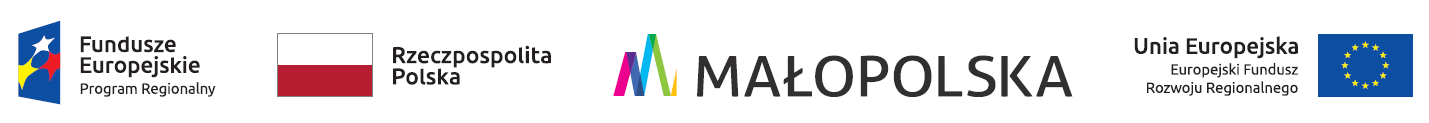 Projekt pn “EKOPARTNERZY NA RZECZ SŁONECZNEJ ENERGII MAŁOPOLSKI” – jest realizowany w ramach Regionalnego Programu Operacyjnego Województwa Małopolskiego na lata 2014-2020, 4 Oś Priorytetowa Regionalna Polityka Energetyczna, Działanie 4.1 Zwiększenie wykorzystania odnawialnych Źródeł energii; Poddziałanie 4.1.1 Rozwój infrastruktury produkcji energii ze źródeł odnawialnych.Projekt o rekordowej wartości blisko 110 mln zł. pn.: “Ekopartnerzy na rzecz słonecznej Małopolski” przygotowany w ramach partnerstwa 35 gmin z województwa małopolskiego w ramach poddziałania 4.1.1. Rozwój infrastruktury produkcji energii ze źródeł odnawialnych, został wybrany do dofinansowania przez Urząd Marszałkowski Województwa Małopolskiego. W ramach projektu przewidziano powstanie ok. 6 tysięcy instalacji oze o łącznej mocy zainstalowanej 28,07 MW. Celem projektu jest dostawa i montaż w budynkach mieszkalnych oraz użyteczności publicznej 5.929 sztuk instalacji odnawialnych źródeł energii (OZE), w tym: 3.012 instalacji fotowoltaicznych, które wyprodukują 14 319,45 MWhe/rok energii elektrycznej oraz 2.782 kolektorów słonecznych i 39 pomp ciepła, które wyprodukują; 8 765,60 MWht/rok energii cieplnej.CEL OGÓLNY – Wzrost wykorzystania odnawialnych źródeł energii elektrycznej i cieplnej w finalnym zużyciu energii oraz poprawa jakości powietrza na terenie Małopolski
CEL SZCZEGÓŁOWY – Instalacja małych źródeł energii, zlokalizowanych blisko odbiorcy, zmniejszających straty przesyłowe oraz zapewniających efekt ekologiczny poprzez wzrost udziału energii odnawialnej w konsumpcji (energetyka rozproszona) oraz znacząca poprawa jakości powietrza, a w konsekwencji jakości życia na terenie 31 gmin biorących udział w projekcie partnerskim.Liderem projektu jest Stowarzyszenie-Zielony Pierścień Tarnowa.Ekopartnerzy to aż 31 małopolskich gmin tj: Biskupice, Bukowno, Charsznica, Ciężkowice, Gdów, Gołcza, Gromnik, Jodłownik, Klucze, Kłaj, Kozłów, Krzeszowice, Książ Wielki, Lisia Góra, Miechów, Myślenice, Niepołomice, Olkusz, Rabka – Zdrój, Racławice, Ryglice, Skrzyszów, Słaboszów, Tarnów, Trzyciąż, Tuchów, Wieliczka, Wierzchosławice, Wolbrom, Zakliczyn i Żabno.